Choose one of the citizens on Worksheet 1.17b. Write the letter of the person you have chosen and then answer the questions below: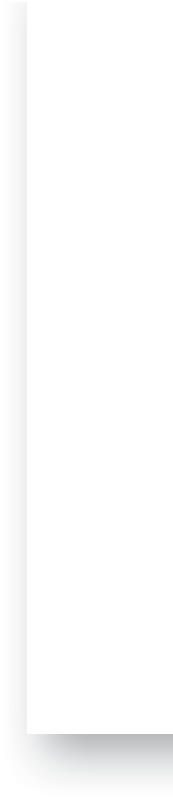 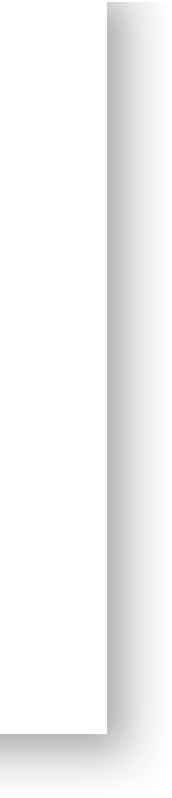 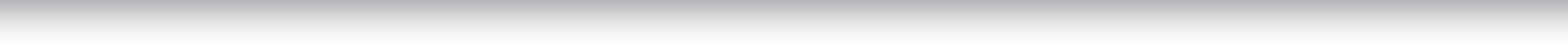 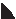 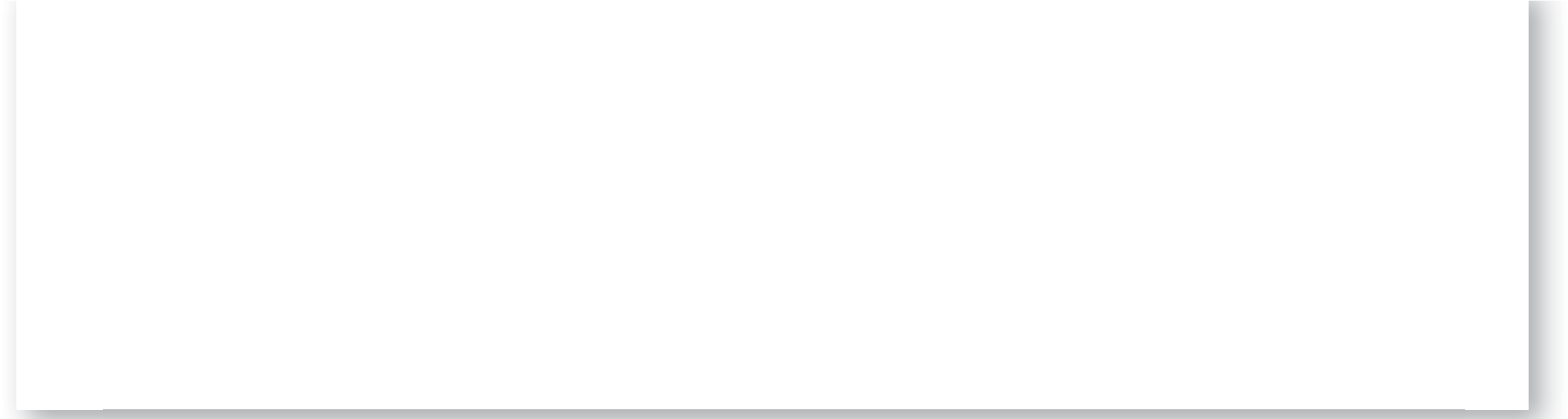 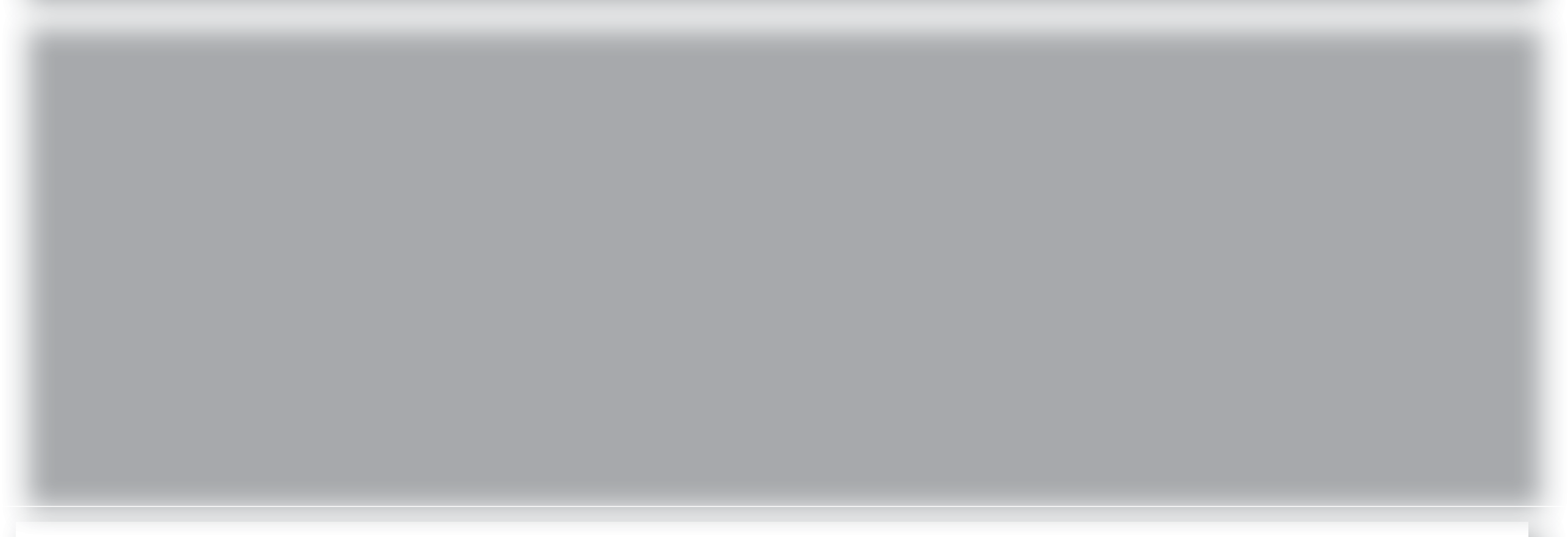 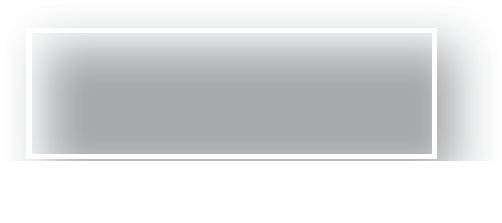 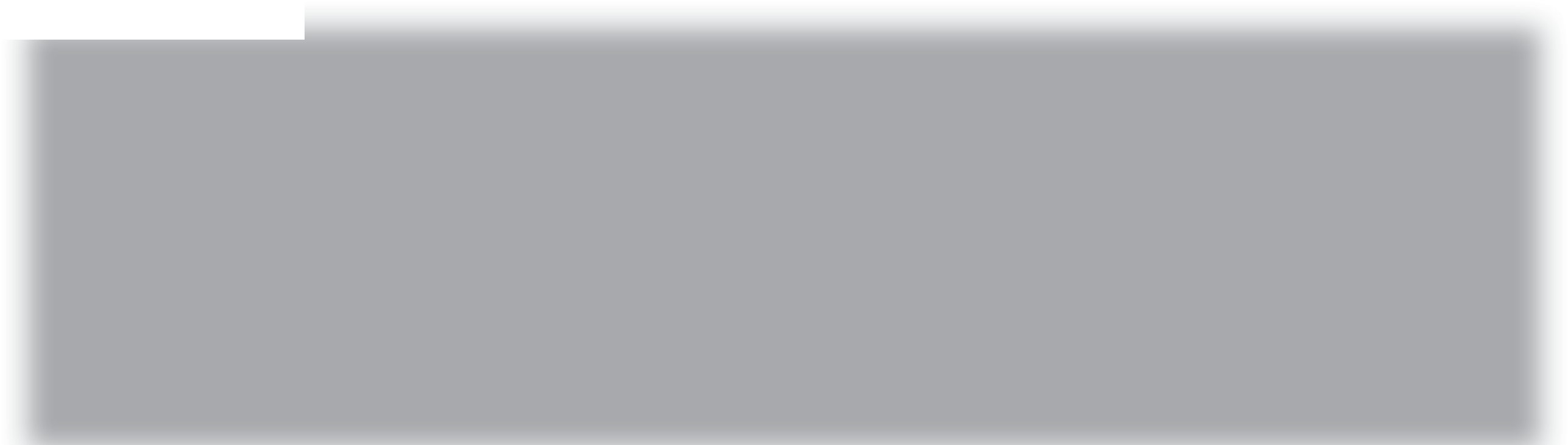 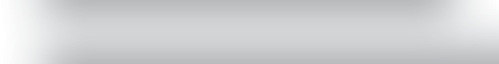 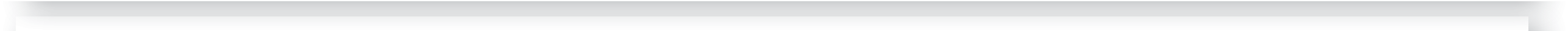 How might this person’s attitude negatively affect other citizens?What is unfair about this person’s viewpoint?What advice could you offer this person to help them understand why changing their actions is important?What would happen if everyone took the opinion ‘I’m only one person, so it doesn’t matter what I do’?66  Theme A   Living together in the UK© HarperCollinsPublishers Ltd 2016